PENGARUH KECERDASAN INTELEKTUAL DAN EMOSIONAL TERHADAP KINERJA KARYAWAN PADA PT. BANK CENTRAL ASIA (PERSERO) TBK KANTOR CABANG PEMBANTU SUDIRMAN BANDUNGDRAFT SKRIPSI Untuk Memenuhi Salah Satu Syarat Sidang SkripsiGuna  Memperoleh Gelar Sarjana EkonomiOleh :ARI AI ABIDIN124010183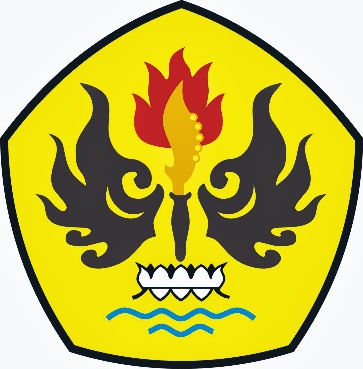 PROGRAM STUDI MANAJEMENFAKULTAS EKONOMI DAN BISNISUNIVERSITAS PASUNDANBANDUNG2017